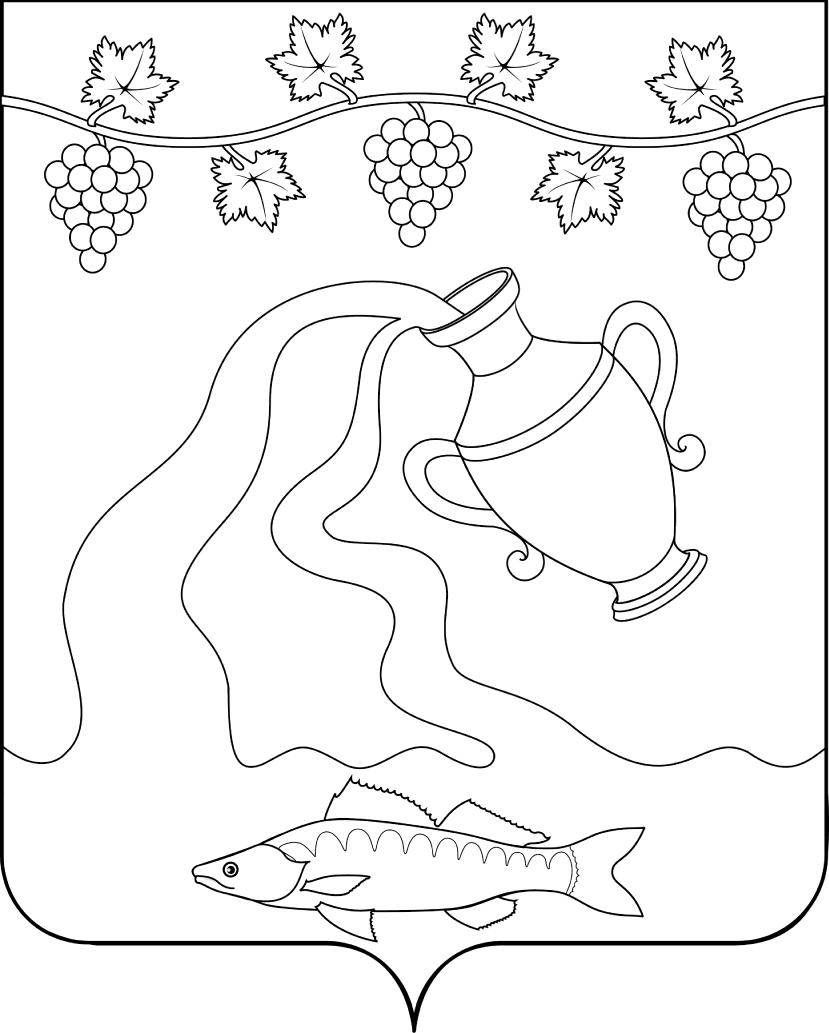 СОВЕТ КУРЧАНСКОГО СЕЛЬСКОГО ПОСЕЛЕНИЯТЕМРЮКСКОГО РАЙОНАРЕШЕНИЕ № 257LIX сессии                                                                                                      IV созыв19 октября 2023 года                                                                       ст-ца КурчанскаяО внесении изменений в решение XLII сессии Совета Курчанского сельского поселения Темрюкского района III созыва от 25 октября 2016 года 
№ 155 «Об утверждении Порядка создания и деятельности комиссии по соблюдению требований к должностному поведению лиц, замещающих муниципальные должности в Курчанском сельском поселении Темрюкского района, и урегулированию конфликта интересов»В связи с кадровыми изменениями, произошедшими в структурных подразделениях администрации Курчанского сельского поселения Темрюкского района и изменением состава Совета Курчанского сельского поселения Темрюкского района, Совет Курчанского сельского поселения Темрюкского района решил:1. Внести в решение XLII сессии Совета Курчанского сельского поселения Темрюкского района III созыва от 25 октября 2016 года № 155 «Об утверждении Порядка создания и деятельности комиссии по соблюдению требований к должностному поведению лиц, замещающих муниципальные должности в Курчанском сельском поселении Темрюкского района, и урегулированию конфликта интересов» следующие изменения: 1) приложение № 2 к решению изложить в новой редакции (прилагается).2. Официально опубликовать настоящее постановление в периодическом печатном издании газете «Курчанский вестник» и официально опубликовать (разместить) на официальном сайте муниципального образования Темрюкский район в информационно-телекоммуникационной сети «Интернет», а также разместить на сайте Курчанского сельского поселения Темрюкского района.3. Контроль за выполнением данного решения возложить на начальника общего отдела администрации Курчанском сельском поселении Темрюкского района А.М. Шевченко и постоянную комиссию Совета Курчанского сельского поселения Темрюкского района по обеспечению законности, правопорядка, охраны прав и свобод граждан, охраны природы, развитию местного самоуправления (Волгин).4. Решение «О внесении изменений в решение LXLII сессии Совета Курчанского сельского поселения Темрюкского района III созыва от 25 октября 2016 года № 155 «Об утверждении Порядка создания и деятельности комиссии по соблюдению требований к должностному поведению лиц, замещающих муниципальные должности в Курчанском сельском поселении Темрюкского района, и урегулированию конфликта интересов» вступает в силу после его официального опубликования.ПРИЛОЖЕНИЕ к решению LIX сессии СоветаКурчанского сельского поселенияТемрюкского района IV созываот 19.10.2023 г. №  257СОСТАВкомиссии по соблюдению требований к должностному поведению лиц, замещающих муниципальные должности в Курчанском сельском поселении Темрюкского района, и урегулированию конфликта интересовЧлены комиссии:Глава Курчанского сельского поселения   Темрюкского района                                                                         А.А. СергиенкоГлава Курчанского сельского поселения Темрюкского районаПредседатель Совета Курчанского сельского поселения Темрюкского района___________________ А.А. Сергиенко_______________И.Я.КандабароваЛитовченко Роман Владимирович- председатель комиссии; депутат Совета Курчанского сельского поселения Темрюкского района;Овсиенко Евгений Вячеславович- заместитель председателя комиссии; депутат Совета Курчанского сельского поселения Темрюкского района;Шевченко Анна Михайловна- секретарь комиссии; начальник общего отдела администрации Курчанского сельского поселения Темрюкского районаМозговая Юлия Алексеевна- депутат Совета Курчанского сельского поселения Темрюкского района;Новоселов Юрий Анатольевич- депутат Совета Курчанского сельского поселения Темрюкского района;Сотник Ирина Петровна- депутат Совета Курчанского сельского поселения Темрюкского района;СочивкоЕвгений Михайлович- депутат Совета Курчанского сельского поселения Темрюкского района;